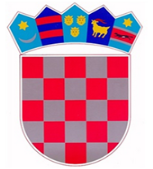       REPUBLIKA HRVATSKA TRGOVAČKI SUD U ZAGREBUKomisija za provedbu javnog natječaja            Zagreb, Amruševa 2/IINa temelju članka 4. Uredbe o raspisivanju i provedbi javnog natječaja i internog oglasa u državnoj službi ("Narodne novine" br. 78/17., 89/19.) Komisija za provedbu natječaja za primanje u radni odnos administrativni referent – upisničar na neodređeno vrijeme objavljujeOPIS POSLOVA službeničkog mjestaADMINISTRATIVNI REFERENT – UPISNIČAROPIS POSLOVA:Upisuje nove predmete u upisnike P u eSustavu, a po potrebi i upisnik Povrv, PL i Mir, upisuje ostale podatke o predmetima u e-upisnike i druge evidencije u eSustavu; provjerava i razvrstava podneske i dostavnice po vrstama i vijećima i ulaže u spise ili pretince;  vodi računa o njihovom redovitom upisu u odgovarajuće upisnike i druge evidencije; pruža obavijesti sudionicima postupka, punomoćnicima i drugim ovlaštenim osobama po rasporedu;  ulaže spise na policu; obavlja i druge poslove u slučaju potrebe po nalogu voditelja odjeljka i voditelja pisarnice.Uvjeti:- SSS- upravne, ekonomske, birotehničke, grafičke ili druge odgovarajuće struke- 1 godina radnog iskustva- položen državni stručni ispitPLAĆA:		Podaci o plaći radnog mjesta propisani su u članku 9. Uredbom o nazivima radnih mjesta i koeficijentima složenosti poslova u državnoj službi („Narodne novine“, broj  37/2001, 38/2001, 71/2001, 89/2001, 112/2001, 7/2002, 17/2003, 197/2003, 21/2004, 25/2004, 66/2005, 92/2005, 131/2005, 140/2005, 81/2006, 11/2007, 47/2007, 109/2007, 58/2008, 32/2009, 140/2009, 21/2010, 38/2010, 77/2010, 113/2010, 22/2011, 142/2011, 31/2012, 49/2012, 60/2012, 65/2012, 78/2012, 82/2012, 100/2012, 124/2012, 140/2012, 16/2013, 25/2013, 52/2013, 96/2013, 126/2013, 2/2014, 94/2014, 140/2014, 151/2014, 76/2015, 100/2015, 71/2018, 15/2019, 73/2019, 63/2021, 13/2022 i 139/22) uvećan za 0,5 % za svaku navršenu godinu radnog staža,  koja je objavljena na web stranici www.nn.hr.NAČIN TESTIRANJA KANDIDATAPismena provjera znanja - Poznavanje ustroja i poslovanja u sudovima Republike Hrvatske - pismeni test- 10 pitanjaRazgovor (intervju) kandidata s komisijom za provedbu javnog natječaja koji su zadovoljili na pisanoj provjeri znanja, prijepisu i diktatu. PRAVNI IZVORI- Sudski poslovnik (Narodne novine broj 37/14, 49/14, 8/15, 35/15, 123/15, 45/16, 29/17,  33/17, 34/17, 57/17, 101/18, 121/18, 81/19, 128/19, 39/20, 47/20, 138/20,  147/20,  70/21, 99/2021, 145/2021 i  23/2022)  - www.nn.hr - Pravilnik o radu u sustavu eSpis (Narodne novine broj 35/15, 123/15, 45/16, 29/17, 112/17, 119/18, 39/20,  138/20, 147/20,  70/2021, 99/2021, 145/2021, 23/2022) –  www.nn.hr  Komisija za provedbu javnog natječaja